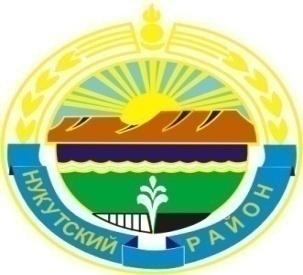 МУНИЦИПАЛЬНОЕ  ОБРАЗОВАНИЕ                                                                                                                       «НУКУТСКИЙ  РАЙОН»АДМИНИСТРАЦИЯ                                                                                                                                 МУНИЦИПАЛЬНОГО ОБРАЗОВАНИЯ«НУКУТСКИЙ РАЙОН»ПОСТАНОВЛЕНИЕот 01 июня  2016 года                               № 130                                             п. НовонукутскийОб утверждении Шкалы оценки критериев и сопоставления заявок на участие в открытом конкурсе  на право осуществления перевозок                                                                                                  на территории муниципального образования «Нукутский район» Во  исполнение  Федерального  закона  от 13.07.2015 год № 220-ФЗ «Об организации регулярных перевозок пассажиров и багажа автомобильным транспортом и городским наземным электрическим транспортом в Российской Федерации и о внесении изменений в отдельные законодательные акты Российской Федерации».  В целях организации транспортного обслуживания населения, сохранения социально значимой маршрутной сети пассажирского транспорта общего пользования на территории муниципального образования «Нукутский район», руководствуясь ст. 35 Устава муниципального образования «Нукутский район», Администрация                                                          ПОСТАНОВЛЯЕТ:
             1. Утвердить Шкалу оценки критериев и сопоставления заявок на участие в открытом конкурсе на право осуществления перевозок на территории муниципального образования «Нукутский  район» (Приложение №1).             2. Опубликовать настоящее постановление в печатном издании «Официальный курьер» и разместить на официальном сайте муниципального образования «Нукутский район».             3. Настоящее постановление вступает в силу со дня его опубликования.             4. Контроль за исполнением настоящего постановления возложить на первого заместителя мэра муниципального  образования «Нукутский район»  Т.Р. Акбашева.Мэр                                                                                        С.Г. ГомбоевПриложение №1к постановлению АдминистрацииМО «Нукутский район»от 01.06.2016 г. № 130	                                                                                                                	
Шкала оценки критериев  и сопоставления заявок на участие в открытом конкурсе на право  осуществления перевозок на территории муниципального образования «Нукутский район».Примечание:
1. По пункту 1 количество дорожно-транспортных происшествий, повлекших за собой человеческие жертвы или причинение вреда здоровью граждан, определяется на основании информации, представленной ОГИБДД (д.п. Новонукутский) МО МВД России «Заларинский»  по запросу организатора открытого конкурса.
2. Обязательное условие: наличие официально заключенных трудовых договоров с водителями.
Подсчет баллов проводится путем деления количества дорожно-транспортных происшествий, повлекших за собой человеческие жертвы или причинение вреда здоровью граждан по вине юридического лица, индивидуального предпринимателя или их работников, на среднее количество транспортных средств, имевшихся в распоряжении юридического лица, индивидуального предпринимателя в течение года, предшествующего дате проведения открытого конкурса.Для участников договора простого товарищества или их работников подсчет баллов проводится путем оценки каждого участника договора и выведения среднего балла для всех участников договора простого товарищества. 3. По пункту 2 подсчет баллов проводится путем оценки по каждому лицензиату отдельно и выведения среднего балла для участника открытого конкурса.
4. По пунктам 3-4 подсчет баллов и выведения среднего балла для участника открытого конкурса проводится путем оценки по каждому транспортному средству.N п/пНаименование критерияКоличество баллов1231.Количество дорожно-транспортных происшествий, повлекших за собой человеческие жертвы или причинение вреда здоровью граждан и произошедших по вине юридического лица, индивидуального предпринимателя, участников договора простого товарищества или их работников в течение года, предшествующего дате проведения открытого конкурса, в расчете на среднее количество транспортных средств, имевшихся в распоряжении юридического лица, индивидуального предпринимателя или участников договора простого товарищества в течение года, предшествующего дате проведения открытого конкурса:12,0до 0,112,0от 0,1 и более02.Опыт осуществления регулярных перевозок юридическим лицом, индивидуальным предпринимателем или участниками договора простого товарищества, который подтвержден исполнением государственных контрактов либо свидетельствами об осуществлении перевозок по маршруту регулярных перевозок или иными документами, выданными в соответствии с нормативными правовыми актами МО «Нукутский район»:до 7,0до одного года0от года до трех лет2,0от трех до пяти лет5,0пять лет и более7,03.Влияющие на качество перевозок характеристики транспортных средств, предлагаемых юридическим лицом, индивидуальным предпринимателем или участникамидоговора простого товарищества для осуществления регулярных перевозок:До 9,53.Влияющие на качество перевозок характеристики транспортных средств, предлагаемых юридическим лицом, индивидуальным предпринимателем или участникамидоговора простого товарищества для осуществления регулярных перевозок:До 9,53.1.Показатель комфортабельности заявленных транспортных средств:до 1,5наличие кресел повышенной комфортности с регулируемым наклоном спинки сиденья0,5наличие багажных отделений, предусмотренных конструкцией транспортного средства0,5наличие систем кондиционирования салона автобуса0,53.2.Доступность заявленных транспортных средств для инвалидов и других маломобильных групп населения:до 8,0наличие специального оборудования, предусмотренного заводом-изготовителем, для осуществления безопасной посадки, высадки, перевозки инвалидов в инвалидных креслах5,0наличие в автобусе автономной электронной бегущей строки для информирования об остановочных пунктах инвалидов по слуху1,04.Максимальный срок эксплуатации транспортных средств, предлагаемых юридическим лицом, индивидуальным предпринимателем или участниками договора простого товарищества для осуществления регулярных перевозок в течение срока действия свидетельства об осуществлении перевозок по маршруту регулярных перевозок:до 10,0автобусы категории М-3:до 5 лет включительно10,0от 5 до 10 лет6,0от 10 до 12 лет1,0свыше 12 лет0автобусы категории М-2:до 2 лет10,0от 2 лет до 5 лет6,0от 5 до 7 лет1,0свыше 7 лет0